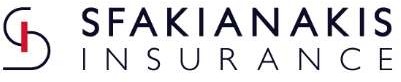 ΕΠΑΓΓΕΛΜΑΤΙΚΟ ΕΠΙΜΕΛΗΤΗΡΙΟ ΑΘΗΝΩΝΑ.Μ.Α.Ε .43092/05/B/99/06Αρ Μητρώου Επιμελητηρίου 204748SFAKIANAKIS INSURANCE A.E. ΟΜΙΛΟΣ ΕΤΑΙΡΙΩΝ ΣΦΑΚΙΑΝΑΚΗ ΣΠΥΡΟΥ ΠΑΤΣΗ 58-60,T.K. 118 55 ΑΘΗΝΑΤΗΛ.: 210 3469 549 FAX: 210 3469070e-mail: insbrk@sfakianakis.grΕΝΤΥΠΟ ΚΑΤΑΓΡΑΦΗΣ ΑΝΑΓΚΩΝΣΤΟΙΧΕΙΑ ΓΙΑ ΥΠΟΒΟΛΗ ΠΡΟΣΦΟΡΑΣ ΑΣΦΑΛΙΣΗΣ ΑΥΤΟΚΙΝΗΤΟΥ              ΣΤΟΙΧΕΙΑ ΙΔΙΟΚΤΗΤΗ ΤΟΥ ΟΧΗΜΑΤΟΣΣΤΟΙΧΕΙΑ ΟΧΗΜΑΤΟΣ ΣΤΟΙΧΕΙΑ Β’ ΟΔΗΓΟΥ (Εφόσον υπάρχει)ΑΠΛΟ ΠΑΚΕΤΟ      	ΜΕ ΠΡΟΑΙΡΕΤΙΚΕΣ ΚΑΛΥΨΕΙΣ		ΜΙΚΤΗ	Από τις προαιρετικές καλύψεις που διατίθενται στην ασφαλιστική αγορά μέσω των πακέτων ασφάλισης αυτοκινήτου,          ποιες αποτελούν για εσάς προτεραιότητα; (σημειώσατε ένα )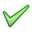 Sfakianakis Insurance SAΕΠΑΓΓΕΛΜΑΤΙΚΟ ΕΠΙΜΕΛΗΤΗΡΙΟ ΑΘΗΝΩΝΑΡ.ΓΕΜΗ: 068750303000 – ΕΙΔ.ΜΗΤΡ 6570Αρ Μητρώου Επιμελητηρίου 204748Υποχρεωτικό από το Νόμο 4583/2018 ενημέρωση απόΤΟΝ ΑΣ Φ ΑΛΙΣ ΤΙΚΟ Δ ΙΑ Μ ΕΣΟΛΑΒ ΗΤΗ ΣΑ ΣSFAKIANAKIS INSURANCE S.A.ΟΜΙΛΟΣ ΕΤΑΙΡΙΩΝ ΣΦΑΚΙΑΝΑΚΗ ΣΠΥΡΟΥ ΠΑΤΣΗ 58-60,T.K. 118 55 ΑΘΗΝΑΤΗΛ.: 210 3469 549 FAX: 210 3469070e-mail: insbrk@sfakianakis.grΣΤΟΙΧΕΙΑ ΑΣΦΑΛΙΣΤΙΚΟΥ ΔΙΑΜΕΣΟΛΑΒΗΤΗ:	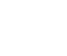 Sfakianakis Insurance SAΑΦΜ: 099367505ΓΕΜΗ: 068750303000Αρ Μητρώου Επιμελητηρίου: 204748 ΕΙΔ.ΜΗΤΡ. 6570Διεύθυνση:Σπύρου Πάτση 58-60, Αθήνα ΤΚ 11855, τηλ. επικοινωνίας 210 3469549ΠΙΣΤΟΠΟΙΗΣΗΠιστοποιητικό Γνώσεων Ασφαλιστικού Διαμεσολαβητή:Ασφαλιστικού Πράκτορα & Συντονιστή Ασφαλιστικών Πρακτόρων.Η πιστοποίησή μου ως ασφαλιστικός διαμεσολαβητής μου επιτρέπει τη διαμεσολάβηση σε ασφαλιστικά προϊόντα με επενδυτικά χαρακτηριστικά.Αριθμός Επιμελητηρίου: 204748ΣΧΕΣΗ ΜΕ ΑΣΦΑΛΙΣΤΙΚΕΣ ΕΤΑΙΡΙΕΣΗ εταιρία δεν έχει συμμετοχή (άμεση ή έμμεση) στο μετοχικό κεφάλαιο ασφαλιστικής εταιρίας, που να φτάνει ή να υπερβαίνει το 10% των δικαιωμάτων ψήφου ή του κεφαλαίου αυτής.Η εταιρία δεν έχει συμμετοχή (άμεση ή έμμεση) σε οποιαδήποτε ασφαλιστική επιχείρηση ή μητρική επιχείρηση ασφαλιστικής επιχείρησης, που να φτάνει ή να υπερβαίνει το 10% των δικαιωμάτων ψήφου ή του κεφαλαίου της.ΔΙΚΑΙΩΜΑΤΑ ΠΕΛΑΤΩΝΛήπτης Ασφάλισης, Ασφαλισμένος, Δικαιούχος και Ενώσεις Καταναλωτών έχουν τη δυνατότητα να υποβάλλουν έγγραφη καταγγελία στη Διεύθυνση Εποπτείας Ιδιωτικής Ασφάλισης (ΔΕΙΑ) της Τράπεζας της Ελλάδος κατά ασφαλιστικού διαμεσολαβητή για πράξεις ή παραλείψεις που συνιστούν παραβιάσεις της νομοθεσίας για την ασφαλιστική διαμεσολάβηση , καθώς και οποιωνδήποτε άλλων σχετικών διατάξεων. Η όποια τέτοια διαφορά μπορεί, με αποδοχή των εμπλεκομένων μερών, να παραπεμφθεί από τη Διεύθυνση Εποπτείας Ιδιωτικής Ασφάλισης (ΔΕΙΑ) στην Ανεξάρτητη Αρχή Συνήγορος του Καταναλωτή, χωρίς, με τον τρόπο αυτό να περιορίζεται η δυνατότητα των μερών να προβαίνουν σε εξωδικαστική επίλυση της διαφοράς ενώπιον άλλων δικαιοδοτικών οργάνων.ΣΥΝΕΡΓΑΣΙΑ ΜΕ ΑΣΦΑΛΙΣΤΙΚΕΣ ΕΤΑΙΡΙΕΣΗ εταιρία δραστηριοποιείται στην ασφαλιστική διαμεσολάβηση με την ιδιότητα του Πράκτορα Ασφαλίσεων και συνεργάζεται με ικανό αριθμό ασφαλιστικών εταιριών από τις οποίες αμείβεται, διαθέτει δικαίωμα είσπραξης ασφαλίστρων και παρέχει συμβουλές βάσει αμερόληπτης ανάλυσης.Επιβεβαιώνω ότι έχω ενημερωθεί & παραλάβει όλα τα παρακάτω από τον ασφαλιστικό διαμεσολαβητή και συμφωνώ να προχωρήσουμε στη προτεινόμενη αίτηση ασφάλισης σύμφωνα με τα στοιχεία που υπέβαλα κατά τη διάρκεια καταγραφής των αναγκών μου:Έντυπο Υποχρεωτικής Ενημέρωσης από τον ασφαλιστικό μου διαμεσολαβητήΑίτηση ΑσφάλισηςΗμερομηνία και τόπος Συνάντησης …………. …../…../…….ΥΠΟΓΡΑΦΗ ΑΣΦΑΛΙΣΤΙΚΟΥ ΔΙΑΜΕΣΟΛΑΒΗΤΗ	ΥΠΟΓΡΑΦΗ ΠΕΛΑΤΗSfakianakis Insurance SAΕΝΗΜΕΡΩΣΗ ΕΠΕΞΕΡΓΑΣΙΑΣ ΔΕΔΟΜΕΝΩΝ ΠΡΟΣΩΠΙΚΟΥ ΧΑΡΑΚΤΗΡΑ ΑΠΟ ΤΟΝ ΑΣΦΑΛΙΣΤΙΚΟ ΔΙΑΜΕΣΟΛΑΒΗΤΗ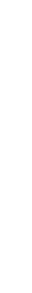 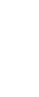 (ως Υπεύθυνο και Εκτελούντα την Επεξεργασία)(Σύμφωνα με τον Γενικό Κανονισμό Δεδομένων Ε.Ε. 679/2016)Είναι σημαντικό να αφιερώσετε λίγο χρόνο για να διαβάσετε την παρούσα ενημέρωση, που αφορά τους όρους επεξεργασίας των προσωπικών σας δεδομένων από την εταιρεία μας, Sfakianakis Insurance S.A.Τα προσωπικά σας δεδομένα, τα οποία με τη συγκατάθεσή σας καταχωρήθηκαν στα αντίστοιχα έντυπα Καταγραφής Αναγκών της εταιρείας μας (είτε ηλεκτρονικά είτε έγχαρτα), συλλέγονται και επεξεργάζονται, σύμφωνα με την Ευρωπαϊκή και Ελληνική νομοθεσία, κατά τα παρακάτω:ΥΠΕΥΘΥΝΟΣ ΕΠΕΞΕΡΓΑΣΙΑΣ–ΕΚΤΕΛΩΝ ΤΗΝ ΕΠΕΞΕΡΓΑΣΙΑ: Τα προσωπικά σας δεδομένα συλλέγει, διατηρεί σε αρχείο και επεξεργάζεται η εταιρεία μας "Sfakianakis Insurance S.A.", με ΑΦΜ: 099367505 και A.M. A.E. στο Επαγγελματικό Επιμελητήριο Αθηνών 43092/05/B/99/06, η οποία εδρεύει στην Αθήνα, οδός Σπύρου Πάτση 58-60, ΤΚ 11855, e-mail: insbrk@sfakianakis.gr, τηλ. 210 3469549.ΥΠΕΥΘΥΝΟΣ ΠΡΟΣΤΑΣΙΑΣ ΔΕΔΟΜΕΝΩΝ: Για συμβουλές και επεξηγήσεις σχετικά με την επεξεργασία των προσωπικών σας δεδομένων και με την ενάσκηση των δικαιωμάτων σας, επικοινωνήστε στο τηλ.: 210 3499817 είτε στο email: dataprotection@sfakianakis.grΣΚΟΠΟΣ ΕΠΕΞΕΡΓΑΣΙΑΣ: Η συλλογή των προσωπικών σας δεδομένων και η μεταγενέστερη επεξεργασία τους αποσκοπεί στην εκπλήρωση της προβλεπόμενης από το άρθρο 11 παρ. 3 του π.δ. 190/06 υποχρέωση μας, ως ασφαλιστικών διαμεσολαβητών: α) να διευκρινίζουμε τις ασφαλιστικές απαιτήσεις και ανάγκες σας, βάσει των πληροφοριών που παρέχετε και β) να προσδιορίζουμε τους λόγους στους οποίους βασίζονται οι ασφαλιστικές συμβουλές που θα σας παρέχουμε πριν την σύναψη εκ μέρους σας οποιασδήποτε ασφαλιστικής σύμβασης. Τα στοιχεία αυτά είναι αντικειμενικά ουσιώδη για την αξιολόγηση του ασφαλιστικού κινδύνου και για την εν γένει εκτέλεση των υπηρεσιών μας, ως ασφαλιστικού διαμεσολαβητή σας.Εφόσον δώσετε την συγκατάθεση σας, για τη διενέργεια έρευνας αγοράς καθώς και για την προώθηση προϊόντων και υπηρεσιών, εκτός από τη Sfakianakis Insurance S.A. τα προσωπικά σας δεδομένα ενδέχεται να διαβιβαστούν ή/και σε λοιπές εταιρείες του Ομίλου Σφακιανάκη και σε εταιρείες που τους παρέχουν υποστηρικτικές υπηρεσίες για τον άνω σκοπό.ΧΡΟΝΙΚΟ ΔΙΑΣΤΗΜΑ ΑΠΟΘΗΚΕΥΣΗΣ ΔΕΔΟΜΕΝΩΝ: Θα κρατήσουμε τα δεδομένα σας για όσο χρόνο διαμεσολαβούμε για λογαριασμό σας για τη σύναψη εκ μέρους σας οποιασδήποτε ασφαλιστικής σύμβασης. Σε περίπτωση, που για οποιοδήποτε λόγο η συνεργασία μας διακοπεί, θα τα κρατήσουμε για όσο χρόνο υποχρεούμαστε εκ του νόμου και σε κάθε περίπτωση για όσο χρόνο απαιτείται μέχρι να παρέλθει ο χρόνος παραγραφής τυχόν εκατέρωθεν αξιώσεων μας. Σε περίπτωση που σας υποβάλλουμε προσφορά ασφάλισης, αλλά τελικά δεν ασφαλιστείτε με τη διαμεσολάβηση μας, θα κρατήσουμε τα δεδομένα σας για εύλογο χρονικό διάστημα για την εκπλήρωση του συγκεκριμένου σκοπού.ΑΠΟΔΕΚΤΕΣ: Αποδέκτες των δεδομένων σας δύναται να είναι ασφαλιστικές εταιρείες, δημόσιες υπηρεσίες, δικαστικές αρχές, και δημόσιοι λειτουργοί, βάσει των επιταγών του νόμου, δικαστικών αποφάσεων και για την προάσπιση των εννόμων συμφερόντων μας.ΤΑ ΔΙΚΑΙΩΜΑΤΑ ΣΑΣ: Τα δικαιώματα σας, υπό τις προϋποθέσεις του Κανονισμού ΕΕ 679/2016, ανάλογα με τον σκοπό και τη νομική βάση επεξεργασίας τους, μπορείτε να υποβάλετε στην εταιρεία μας ή στους κατά περίπτωση αποδέκτες, για την επεξεργασία των προσωπικών σας δεδομένων, είναι τα εξής: α) υποβολή αιτήματος για πρόσβαση, διόρθωση ή διαγραφή ή περιορισμό της επεξεργασίας τους, β) εναντίωση στην επεξεργασίας τους, γ) φορητότητα των δεδομένων σας, δ) όπου έχει δοθεί, δικαίωμα ανάκλησης της συγκατάθεσης.Για την άσκηση των δικαιωμάτων σας, επικοινωνήστε στο 210 3469549.Επίσης, σε περίπτωση που διαπιστώσετε οποιαδήποτε παράβαση, έχετε το δικαίωμα υποβολής καταγγελίας στην Αρχή Προστασίας Δεδομένων Προσωπικού Χαρακτήρα (άρθρο 77), Κηφισίας 1-3, Τ.Κ. 115 23, Αθήνα, τηλ.: +30 210 6475600, email: contact@dpa.grΓια να ενημερωθείτε αναλυτικά για τους όρους επεξεργασίας των προσωπικών σας δεδομένων και την πολιτική της εταιρείας μας, μπορείτε να επισκεφθείτε την ιστοσελίδα μας: www.sfakianakisinsurance.grΕΝΤΥΠΟ ΣΥΓΚΑΤΑΘΕΣΗΣ – MARKETING							ΔΗΛΩΣΗ  ΣΥΓΚΑΤΑΘΕΣΗΣ ΓΙΑ ΤΗΝ ΕΠΕΞΕΡΓΑΣΙΑ ΠΡΟΣΩΠΙΚΩΝ ΔΕΔΟΜΕΝΩΝ(ονοματεπώνυμο)………………………………………………….…(διεύθυνση)………………………………………………….………..(τηλ)…………………………….…… (e-mail)…………………………………..….Σε συνέχεια της συμπλήρωσης των σχετικών εντύπων καταγραφής αναγκών της Sfakianakis Insurance S.A., δηλώνω ελεύθερα, ρητά και με πλήρη επίγνωση ότι παρέχω τη συγκατάθεση μου, για την ένταξη των προσωπικών μου δεδομένων σε Αρχείο Προσωπικών Δεδομένων και την επεξεργασία τους για τον σκοπό  της ενημέρωσης μου για προώθηση προϊόντων και υπηρεσιών και τη διενέργεια έρευνας αγοράς, προς τους παρακάτω (για την προτίμηση σας σημειώσατε Χ στα παρακάτω  πεδία):                                                                                                                                                                                         			ΝΑΙ  ΟΧΙΑ)  Sfakianakis Insurance S.A. και  σε εταιρείες που της παρέχουν υποστηρικτικές υπηρεσίες    	 	⎕    ⎕Β) Όμιλο Σφακιανάκη και σε εταιρείες που του παρέχουν υποστηρικτικές υπηρεσίες                                  	⎕    ⎕Οι ανωτέρω αποδέκτες μπορούν να επικοινωνήσουν μαζί μου με τους εξής τρόπους (για την προτίμηση σας σημειώσατε  Χ στα παρακάτω πεδία) :Email     ⎕                  Τηλέφωνο     ⎕                  SMS     ⎕                  Ταχυδρομείο (post) ⎕           Δεν επιθυμώ     ⎕Δηλώνω ότι έχω ενημερωθεί για τους όρους της επεξεργασίας των προσωπικών μου δεδομένων κατά τις επιταγές του Κανονισμού ΕΕ (2016/679). Αναλυτικά, οι πληροφορίες σχετικά με την επεξεργασία των προσωπικών μου δεδομένων βρίσκονται στις πολιτικές απορρήτου, ως εξής:Α) Sfakianakis Insurance S.A: www.sfakianakisinsurance.gr     Β) Όμιλος Σφακιανάκη: Κατάλογος των εταιρειών και δραστηριοτήτων του ομίλου είναι διαθέσιμος  εδώ: https://www.sfakianakis.gr/politiki-prostasias-dedomenon από όπου υπάρχει δυνατότητα μετάβασης απευθείας στο site της εκάστοτε εταιρείας (και στην πολιτική απορρήτου της), πατώντας τον σχετικό σύνδεσμο. Τέλος, δηλώνω ότι γνωρίζω ότι δικαιούμαι οποτεδήποτε να ανακαλέσω την παρούσα συγκατάθεση μου ή να γνωστοποιήσω οποιαδήποτε αλλαγή στα προσωπικά μου δεδομένα ή να ασκήσω οποιοδήποτε άλλο από τα δικαιώματα που μου παρέχει ο Κανονισμός ΕΕ (2016/679), ενημερώνοντας σχετικά είτε τη Sfakianakis Insurance S.A., η οποία εδρεύει στην Αθήνα, οδός Σπύρου Πάτση 58-60, ΤΚ 11855, επικοινωνώντας τηλεφωνικά στο: 210 3469549 είτε την εκάστοτε εταιρεία του Ομίλου Σφακιανάκη, τα στοιχεία επικοινωνίας της οποίας αναφέρονται στον ως άνω κατάλογο:  https://www.sfakianakis.gr/politiki-prostasias-dedomenonΗμερομηνία: …………………….                            Υπογραφή ………………………………………….. Sfakianakis Insurance SAΟΝΟΜΑΤΕΠΩΝΥΜΟ :ΟΝΟΜΑΤΕΠΩΝΥΜΟ :ΟΝΟΜΑΤΕΠΩΝΥΜΟ :ΗΜΕΡ/ΝΙΑ ΓΕΝΝΗΣΗΣ :ΗΜΕΡ/ΝΙΑ ΑΠΟΚΤΗΣΗΣ ΔΙΠΛΩΜΑΤΟΣ :	ΚΑΤΗΓΟΡΙΑ :ΗΜΕΡ/ΝΙΑ ΑΠΟΚΤΗΣΗΣ ΔΙΠΛΩΜΑΤΟΣ :	ΚΑΤΗΓΟΡΙΑ :ΕΙΝΑΙ ΣΕ ΙΣΧΥ / ΑΝΑΝΕΩΜΕΝΟ ;ΝΑΙ     	ΟΧΙ       ΝΑΙ     	ΟΧΙ       Δ/ΝΣΗ ΙΔΙΟΚΤΗΤΗ :ΤΑΧ. ΚΩΔΙΚΑΣ :ΤΑΧ. ΚΩΔΙΚΑΣ :ΤΗΛ. ΕΠΙΚΟΙΝΩΝΙΑΣ :ΤΗΛ. ΕΠΙΚΟΙΝΩΝΙΑΣ :ΤΗΛ. ΕΠΙΚΟΙΝΩΝΙΑΣ :Α.Φ.Μ :Α.Φ.Μ :ΔΟΥ :ΕΠΑΓΓΕΛΜΑ :ΕΠΑΓΓΕΛΜΑ :ΟΙΚΟΓΕΝΕΙΑΚΗ ΚΑΤΑΣΤΑΣΗ :ΑΓΑΜΟΣ                          ΕΓΓΑΜΟΣ  	ΕΓΓΑΜΟΣ ΜΕ ΠΑΙΔΙΑ ΑΓΑΜΟΣ                          ΕΓΓΑΜΟΣ  	ΕΓΓΑΜΟΣ ΜΕ ΠΑΙΔΙΑ ΑΣΦΑΛΙΣΜΕΝΟ ΟΧΗΜΑ ( ΟΙΚΟΓΕΝΕΙΑΣ ) ΑΡ. ΚΥΚΛΟΦΟΡΙΑΣ :ΑΣΦΑΛΙΣΜΕΝΟ ΟΧΗΜΑ ( ΟΙΚΟΓΕΝΕΙΑΣ ) ΑΡ. ΚΥΚΛΟΦΟΡΙΑΣ :ΑΣΦΑΛΙΣΜΕΝΟ ΟΧΗΜΑ ( ΟΙΚΟΓΕΝΕΙΑΣ ) ΑΡ. ΚΥΚΛΟΦΟΡΙΑΣ :ΑΣΦΑΛΙΣΜΕΝΗ ΚΑΤΟΙΚΙΑ ΑΡ. ΑΣΦΑΛΙΣΤΗΡΙΟΥ :ΑΣΦΑΛΙΣΜΕΝΗ ΚΑΤΟΙΚΙΑ ΑΡ. ΑΣΦΑΛΙΣΤΗΡΙΟΥ :ΑΣΦΑΛΙΣΜΕΝΗ ΚΑΤΟΙΚΙΑ ΑΡ. ΑΣΦΑΛΙΣΤΗΡΙΟΥ :ΙΔΙΟΚΤΗΤΗΣ ΟΧΗΜΑΤΟΣ :	ΦΥΣΙΚΟ ΠΡΟΣΩΠΟ                           ΝΟΜΙΚΟ ΠΡΟΣΩΠΟ  ΙΔΙΟΚΤΗΤΗΣ ΟΧΗΜΑΤΟΣ :	ΦΥΣΙΚΟ ΠΡΟΣΩΠΟ                           ΝΟΜΙΚΟ ΠΡΟΣΩΠΟ  ΙΔΙΟΚΤΗΤΗΣ ΟΧΗΜΑΤΟΣ :	ΦΥΣΙΚΟ ΠΡΟΣΩΠΟ                           ΝΟΜΙΚΟ ΠΡΟΣΩΠΟ  ΙΔΙΟΚΤΗΤΗΣ ΟΧΗΜΑΤΟΣ :	ΦΥΣΙΚΟ ΠΡΟΣΩΠΟ                           ΝΟΜΙΚΟ ΠΡΟΣΩΠΟ  ΙΔΙΟΚΤΗΤΗΣ ΟΧΗΜΑΤΟΣ :	ΦΥΣΙΚΟ ΠΡΟΣΩΠΟ                           ΝΟΜΙΚΟ ΠΡΟΣΩΠΟ  ΑΡΙΘΜΟΣ ΠΙΝΑΚΙΔΑΣ :ΑΡΙΘΜΟΣ ΠΙΝΑΚΙΔΑΣ :ΜΑΡΚΑ :ΜΟΝΤΕΛΟ :ΕΤΟΣ  1ΗΣ ΚΥΚΛΟΦΟΡΙΑΣ :ΚΥΒΙΚΑ :ΧΡΗΣΗ ΟΧΗΜΑΤΟΣ (ΕΙΧ, ΜΟΤΟ, ΦΙΧ ΚΤΛ):ΧΡΗΣΗ ΟΧΗΜΑΤΟΣ (ΕΙΧ, ΜΟΤΟ, ΦΙΧ ΚΤΛ):ΤΥΠΟΣ ΟΧΗΜΑΤΟΣ(sport, cabrio soft/hard top, turbo κτλ.):ΤΥΠΟΣ ΟΧΗΜΑΤΟΣ(sport, cabrio soft/hard top, turbo κτλ.):ΣΗΜΕΡΙΝΗ ΕΜΠΟΡΙΚΗ ΑΞΙΑ ΤΟΥ ΟΧΗΜΑΤΟΣ : €ΣΗΜΕΡΙΝΗ ΕΜΠΟΡΙΚΗ ΑΞΙΑ ΤΟΥ ΟΧΗΜΑΤΟΣ : €ΣΗΜΕΡΙΝΗ ΕΜΠΟΡΙΚΗ ΑΞΙΑ ΤΟΥ ΟΧΗΜΑΤΟΣ : €ΣΗΜΕΡΙΝΗ ΕΜΠΟΡΙΚΗ ΑΞΙΑ ΤΟΥ ΟΧΗΜΑΤΟΣ : €ΣΗΜΕΡΙΝΗ ΕΜΠΟΡΙΚΗ ΑΞΙΑ ΤΟΥ ΟΧΗΜΑΤΟΣ : €ΟΝΟΜΑΤΕΠΩΝΥΜΟ:ΟΝΟΜΑΤΕΠΩΝΥΜΟ:ΗΜΕΡΟΜΗΝΊΑ ΓΕΝΝΗΣΗΣ :ΗΜΕΡΟΜΗΝΙΑ ΕΚΔΟΣΗΣ ΔΙΠΛΩΜΑΤΟΣ ΟΔΗΓΗΣΗΣ :ΕΙΝΑΙ ΣΕ ΙΣΧΥ / ΑΝΑΝΕΩΜΕΝΟ ;  ΝΑΙ 	ΟΧΙ ΕΙΔΟΣ ΣΥΓΓΕΝΕΙΑΣ ΜΕ ΤΟΝ ΙΔΙΟΚΤΗΤΗ :Ολική-Μερική ΚλοπήΠυρκαγιά – Τρομοκρατικές ΕνέργειεςΦυσικά ΦαινόμεναΟλική καταστροφή του οχήματοςΘραύση ΚρυστάλλωνΝομική ΠροστασίαΚακόβουλες ΕνέργειεςΠολιτικές ταραχές – Στάσεις – ΑπεργίεςΟδική & Ταξιδιωτική ΒοήθειαΟδική & Ταξιδιωτική Βοήθεια & Αντικατάσταση ΟχήματοςΖημιές ΑερόσακωνΑπώλεια Κλειδιών ασφαλιζόμενου οχήματος